Warszawa, 23.03.2023 r.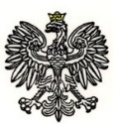 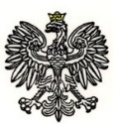 Dotyczy: postępowania prowadzonego w celu zawarcia umowy ramowej w trybie przetargu nieograniczonego na dostawy urządzeń wielofunkcyjnych, nr ref.: WZP-236/23/18/Ł.PYTANIA I ODPOWIEDZI,ZMIANY TREŚCI SWZWydział Zamówień Publicznych KSP, działając w imieniu Zamawiającego, na podstawie art. 135 ust. 1 i 6 oraz art. 137 ust. 1 ustawy z dnia 11 września 2019 r. Prawo zamówień publicznych (t. j. Dz. U. 2022 r., poz. 1710, z późn. zm.), informuje o pytaniach wykonawców i odpowiedziach Zamawiającego oraz zmianie treści Specyfikacji Warunków Zamówienia w następującym zakresie:Pytanie nr 1 (dot. zadania nr 1):Czy Zamawiający dopuści urządzenie, którego czas wydruku pierwszej strony kolor wynosi 8,4 sekundy?Wymagany czas wydruku będzie dłuższy o zaledwie 1,4 sekundy co nie spowoduje odczuwalnej różnicy podczas użytkowania urządzenia i umożliwi złożenie konkurencyjnych ofert.Odpowiedź Zamawiającego:Zamawiający podtrzymuje zapisy SWZ.Pytanie nr 2 (dot. zadania nr 1):Czy Zamawiający dopuści urządzenie, którego pamięć wynosi 3,5GB?Pamięć 3,5GB jest w pełni wystarczającą wielkością w urządzeniach wielofunkcyjnych, nie ogranicza w żaden sposób funkcjonalności urządzenia, a wymaganie pamięci 6GB tylko sztucznie ogranicza możliwość złożenia konkurencyjnych ofert.Odpowiedź Zamawiającego:Zamawiający podtrzymuje zapisy SWZ.Pytanie nr 3 (dot. zadania nr 1):Czy Zamawiający dopuści urządzenie z szybkością skanowania b/w / kolor jednostronnie z prędkością 70 oryginałów na minutę?Zaproponowana prędkość skanowania różni się od wymaganej tylko o 0,11 setnych sekundy dla 1 oryginału i nie spowoduje odczuwalnej różnicy podczas użytkowania urządzenia. Wymagana szybkością skanowania 80 stron na minutę ogranicza możliwość złożenia konkurencyjnych ofert.Odpowiedź Zamawiającego:Zamawiający podtrzymuje zapisy SWZ.Pytanie nr 4 (dot. zadania nr 2):Czy Zamawiający dopuści urządzenie, którego pamięć wynosi 3,5GB?Pamięć 3,5GB jest w pełni wystarczającą wielkością w urządzeniach wielofunkcyjnych, nie ogranicza w żaden sposób funkcjonalności urządzenia, a wymaganie pamięci 6GB tylko sztucznie ogranicza możliwość złożenia konkurencyjnych ofert.Odpowiedź Zamawiającego:Zamawiający podtrzymuje zapisy SWZ.Pytanie nr 5 (dot. zadania nr 2):Czy Zamawiający dopuści urządzenie z szybkością skanowania b/w / kolor jednostronnie z prędkością 70 oryginałów na minutę?Zaproponowana prędkość skanowania różni się od wymaganej tylko o 0,11 setnych sekundy dla 1 oryginału i nie spowoduje odczuwalnej różnicy podczas użytkowania urządzenia. Wymagana szybkością skanowania 80 stron na minutę ogranicza możliwość złożenia konkurencyjnych ofert.Odpowiedź Zamawiającego:Zamawiający podtrzymuje zapisy SWZ.Pytanie nr 6:Dotyczy XIX. Ogólne warunki umowy § 3 punkt 2.W związku wymaganiem Zamawiającego, żeby Wykonawca był podmiotem uprawnionym do udzielania licencji i dostawy oferowanego w ukompletowaniu oprogramowania proszę o określenie warunków równoważnych dla powyższego oprogramowania?Brak opisu wymagań równoważnych powoduje ograniczenie możliwość złożenia konkurencyjnych ofert.Odpowiedź Zamawiającego:Zamawiający podtrzymuje zapisy SWZ.Pytanie nr 7 (dot. zadania nr 1): Czy Zamawiający dopuści urządzenia z czasem wydruku pierwszej strony kolor 7,6 sekund?Odpowiedź Zamawiającego:Zamawiający podtrzymuje zapisy SWZ.Pytanie nr 8 (dot. zadania nr 1):Czy Zamawiający dopuści urządzenia z pamięcią 6GB + 500 GB HDD?Odpowiedź Zamawiającego:Zamawiający podtrzymuje zapisy SWZ.Pytanie nr 9 (dot. zadania nr 1):Czy Zamawiający dopuści urządzenia bez funkcji skanowania do WebDaV?(Wykreślenie wymogu poszerzy konkurencyjność postępowania)Odpowiedź Zamawiającego:Zamawiający podtrzymuje zapisy SWZ.Pytanie nr 10 (dot. zadania nr 1):Czy Zamawiający dopuści urządzenia bez formatów wyjściowych Compact PDF, PDF z hasłem i Compact XPS? (Wykreślenie wymogu poszerzy konkurencyjność postępowania)Odpowiedź Zamawiającego:Zamawiający podtrzymuje zapisy SWZ.Pytanie nr 11 (dot. zadania nr 1)Czy Zamawiający dopuści urządzenia bez języka opisu XPS i dopuści PCL5e zamiast PCL5c?Odpowiedź Zamawiającego:Zamawiający podtrzymuje zapisy SWZ.Pytanie nr 12 (dot. zadania nr 1)Czy Zamawiający dopuści urządzenia z materiałami tonery CMYK min 24 000 stronA4 przy 5% pokryciu?Odpowiedź Zamawiającego:Zamawiający podtrzymuje zapisy SWZ.Pytanie nr 13 (dot. zadania nr 1)Czy Zamawiający dopuści urządzenia z czytnikiem kart bez standardu WIEGAND CARD?Odpowiedź Zamawiającego:Zamawiający podtrzymuje zapisy SWZ.Pytanie nr 14 (dot. zadania nr 1):Czy Zamawiający dopuści urządzenia umożliwiające konfiguracji podstawowych funkcji przez aplikację zamiast przez przeglądarkę internetową?(Proponowane rozwiązanie jest bezpieczniejsze).Odpowiedź Zamawiającego:Zamawiający podtrzymuje zapisy SWZ.Pytanie nr 15 (dot. zadania nr 2):Czy Zamawiający dopuści urządzenia z czasem przygotowania do pracy 100 sekund?Odpowiedź Zamawiającego:Zamawiający podtrzymuje zapisy SWZ.Pytanie nr 16 (dot. zadania nr 2):Czy Zamawiający dopuści urządzenia z pamięcią 6GB + 500 GB HDD?Odpowiedź Zamawiającego:Zamawiający podtrzymuje zapisy SWZ.Pytanie nr 17 (dot. zadania nr 2):Czy Zamawiający dopuści urządzenia bez funkcji skanowania do WebDaV?(Wykreślenie wymogu poszerzy konkurencyjność postępowania)Odpowiedź Zamawiającego:Zamawiający podtrzymuje zapisy SWZ.Pytanie nr 18 (dot. zadania nr 2):Czy Zamawiający dopuści urządzenia bez formatów wyjściowych Compact PDF, PDF zhasłem i Compact XPS? (Wykreślenie wymogu poszerzy konkurencyjność postępowania)Odpowiedź Zamawiającego:Zamawiający podtrzymuje zapisy SWZ.Pytanie nr 19 (dot. zadania nr 2):Czy Zamawiający dopuści urządzenia bez języka opisu XPS i dopuści PCL5e zamiast PCL5c?Odpowiedź Zamawiającego:Zamawiający podtrzymuje zapisy SWZ.Pytanie nr 20 (dot. zadania nr 2):Czy Zamawiający dopuści urządzenia z czytnikiem kart bez standardu WIEGAND CARD?Odpowiedź Zamawiającego:Zamawiający podtrzymuje zapisy SWZ.Pytanie nr 21 (dot. zadania nr 2):Czy Zamawiający dopuści urządzenia umożliwiające konfiguracji podstawowych funkcji przez aplikację zamiast przez przeglądarkę internetową?(Proponowane rozwiązanie jest bezpieczniejsze).Odpowiedź Zamawiającego:Zamawiający podtrzymuje zapisy SWZ.Pytanie nr 22:Czy Zamawiający zrezygnuje z wymogu posiadania certyfikatu ISO 27001?Odpowiedź Zamawiającego:Zamawiający nie wymaga, by Wykonawca posiadał certyfikat ISO 27001. Zamawiający wymaga, by obsługa serwisowa i gwarancyjna urządzeń była prowadzona w serwisie posiadającym ISO 27001.Pytanie nr 23:Czy Zamawiający wykreśli z kryteriów i sposobu oceny oferty w rozdziale XIV ust. 2 punkty 4, 5 oraz 6 ? (Wykreślenie tych punktów poszerzy konkurencyjność postępowania)Odpowiedź Zamawiającego:Zamawiający podtrzymuje zapisy SWZ.Zamawiający informuje o zmianie SWZ w następującym zakresie:Rozdz. XIV ust. 3 pkt 2 otrzymuje brzmienie:Kryterium – Materiały eksploatacyjnePunkty w niniejszym kryterium -w zadaniu nr 1 -zostaną przyznane wg następujących zasad:W przypadku, gdy Wykonawca zaoferuje dodatkowe oryginalne, fabrycznie nowe, nie regenerowane materiały eksploatacyjne tj. dodatkowy toner/y CMYK na min. 50 000 stron A4 przy 5% pokryciu (łącznie ze standardowymi tonerami min. 75 000 stron A4 przy 5% pokryciu każda składowa CMYK) - Wykonawca otrzyma 15 punktów;  W przypadku, gdy Wykonawca nie zaoferuje dodatkowych ww. materiałów eksploatacyjnych, w niniejszym kryterium - Wykonawcy nie zostaną przyznane punkty.Punkty w niniejszym kryterium -w zadaniu nr 2 -zostaną przyznane wg następujących zasad:W przypadku, gdy Wykonawca zaoferuje dodatkowe oryginalne, fabrycznie nowe, nie regenerowane materiały eksploatacyjne tj. dodatkowy toner/y na  min. 50 000 stron A4 przy 5% pokryciu (łącznie ze standardowymi tonerami min 100 000 stron A4 przy 5% pokryciu) oraz dodatkowy bęben/bębny na min 200 000 stron A4 przy 5% pokryciu (łącznie ze standardowymi bębnami min 400 000 stron A4 przy 5% pokryciu) – Wykonawca otrzyma 15 punktów; W przypadku, gdy Wykonawca nie zaoferuje dodatkowych ww. materiałów eksploatacyjnych, w niniejszym kryterium - Wykonawcy nie zostaną przyznane punkty.Załącznik 7B do SWZ, poz. 1 tabeli, otrzymuje brzmienie:Załącznik 7B do SWZ, poz. 24 tabeli, otrzymuje brzmienie:Odpowiedzi na pytania oraz zmiany treści SWZ są wiążące i muszą zostać uwzględnione w składanych ofertach.1 Technologia kopiowania monoLaser / LED Drukarka drukuje w technologii ………..….. (wpisać Laser czy led)24Materiały eksploatacyjne oryginalne producenta urządzeń dostarczone z urządzeniem Toner/y min 50 000 stron A4 przy 5% pokryciu Bęben/y czarny min 200 000 stron A4Toner/y …….. stron A4 przy 5% pokryciu każdyBęben/y czarny ……. stron A4 